PROGRAMMAZIONE REGIONALE UNITARIA 2014-2020Valorizzazione Turistica e Culturale dei Borghi della CalabriaAVVISO PUBBLICO PER IL SOSTEGNO DI PROGETTI DI VALORIZZAZIONE DEI BORGHI DELLA CALABRIAAllegato 2 – Formulario di progettoIndice1.	Programma di interventi	32.	Descrizione interventi	52.1	Informazioni generali	52.2	Quadro economico	82.3	Piano finanziario dell’intervento	82.4	Sostenibilità economico-gestionale	92.5	Stato della progettazione	102.6	Tempi e fasi di realizzazione	113.	Riepilogo programma di interventi	124.	Ulteriori elementi per la valutazione del Programma	131.	Programma di interventi2.	Descrizione interventi2.1	Informazioni generali2.2	Quadro economico2.3	Piano finanziario dell’intervento2.4	Sostenibilità economico-gestionale2.5	Stato della progettazione2.6	Tempi e fasi di realizzazione3.	Riepilogo programma di interventi4.	Ulteriori elementi per la valutazione del ProgrammaCon riferimento ai criteri di valutazione di cui all’12 dell’Avviso Pubblico, riportare in maniera chiara ed esaustiva le informazioni, eventualmente aggiuntive rispetto a quelle indicate nelle sezioni precedenti, necessarie per l’attribuzione dei punteggi.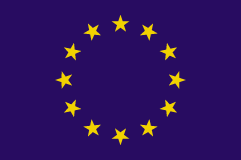 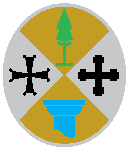 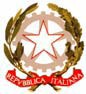 UNIONE EUROPEAREGIONE CALABRIAREPUBBLICAITALIANATitolo Soggetto proponenteSoggetto proponenteSoggetto proponenteSoggetto proponenteSoggetto proponenteSoggetto proponenteSoggetto proponenteSoggetto proponenteDenominazioneCodice fiscaleSedeSedeSedeSedeSedeSedeSedeSedeVia / PiazzaN° civ.CAPComuneProvinciaTelefono fissoTelefono mobileTelefono mobileTelefaxE-mailE-mailPECContesto territoriale di riferimentoDescrivere la situazione del contesto socioeconomico in cui si inserisce il programma, con specifico riferimento alla tematica della valorizzazione dei borghi. Evidenziare le problematiche esistenti, i limiti strutturali da superare, i fabbisogni da soddisfare e le potenzialità da sfruttare per effetto della realizzazione del programma. Obiettivi del programmaDefinire gli obiettivi del Progetto, in coerenza con l’analisi di contesto, le specificità del territorio e il tema oggetto di interventoInterventi previstiNel caso in cui siano previsti più interventi, descrivere brevemente gli stessi, evidenziandone il livello di integrazione e la loro capacità di contribuire congiuntamente agli obiettivi individuatiElenco interventiElenco interventiElenco interventiElenco interventiElenco interventiDenominazione dell’interventoDenominazione dell’interventoTipologia intervento (infrastrutture, servizi, ecc.)Livello progettazioneCosto totale1.2.3....TotaleTitolo interventoSoggetto beneficiario Soggetto beneficiario Soggetto beneficiario Soggetto beneficiario Soggetto beneficiario Soggetto beneficiario Soggetto beneficiario Soggetto beneficiario DenominazioneCodice fiscaleSedeSedeSedeSedeSedeSedeSedeSedeVia / PiazzaN° civ.CAPComuneProvinciaTelefono fissoTelefono mobileTelefono mobileTelefaxE-mailE-mailPECRUP o Referente per il progettoRUP o Referente per il progettoRUP o Referente per il progettoRUP o Referente per il progettoRUP o Referente per il progettoRUP o Referente per il progettoRUP o Referente per il progettoRUP o Referente per il progettoCognomeNomeNomeVia / PiazzaN° civ.CAPComuneProvinciaTelefono fissoTelefono mobileTelefono mobileTelefaxE-mailE-mailPECSoggetto gestore (eventuale)Soggetto gestore (eventuale)Soggetto gestore (eventuale)Soggetto gestore (eventuale)Soggetto gestore (eventuale)Soggetto gestore (eventuale)Soggetto gestore (eventuale)Soggetto gestore (eventuale)DenominazioneCodice fiscaleSedeSedeSedeSedeSedeSedeSedeSedeVia / PiazzaN° civ.CAPComuneProvinciaTelefono fissoTelefono mobileTelefono mobileTelefaxE-mailE-mailPECSoggetto proprietario del bene oggetto dell’interventoSoggetto proprietario del bene oggetto dell’interventoSoggetto proprietario del bene oggetto dell’interventoSoggetto proprietario del bene oggetto dell’interventoSoggetto proprietario del bene oggetto dell’interventoSoggetto proprietario del bene oggetto dell’interventoSoggetto proprietario del bene oggetto dell’interventoDenominazioneCodice fiscaleSedeSedeSedeSedeSedeSedeSedeVia / PiazzaN° civ.CAPComuneProvinciaAltri soggetti cointeressati all’intervento (indicare tutti i soggetti coinvolti a vario titolo nella realizzazione dell’operazione):Altri soggetti cointeressati all’intervento (indicare tutti i soggetti coinvolti a vario titolo nella realizzazione dell’operazione):Altri soggetti cointeressati all’intervento (indicare tutti i soggetti coinvolti a vario titolo nella realizzazione dell’operazione):Altri soggetti cointeressati all’intervento (indicare tutti i soggetti coinvolti a vario titolo nella realizzazione dell’operazione):Altri soggetti cointeressati all’intervento (indicare tutti i soggetti coinvolti a vario titolo nella realizzazione dell’operazione):Altri soggetti cointeressati all’intervento (indicare tutti i soggetti coinvolti a vario titolo nella realizzazione dell’operazione):Altri soggetti cointeressati all’intervento (indicare tutti i soggetti coinvolti a vario titolo nella realizzazione dell’operazione):DenominazioneCodice fiscaleSedeSedeSedeSedeSedeSedeSedeVia / PiazzaN° civ.CAPComuneProvinciaTipologia dell’interventoTipologia dell’interventoTipologia dell’interventoTipologia dell’interventoInfrastruttureServizi  Specificare se:Specificare se:Specificare se:Specificare se:Nuova realizzazioneCompletamentoAmpliamentoRiqualificazioneDescrizione dell’interventoDescrivere il Progetto, evidenziando gli obiettivi, la domanda da soddisfare, le principali caratteristiche (es. capacità di miglioramento delle prestazioni ambientali e di riduzione dell’inquinamento; capacità di miglioramento dell’efficienza energetica; integrazione e sinergie altri interventi; grado di innovazione delle metodologie e tecnologie utilizzate per la realizzazione, ecc.).Se intervento di completamento, indicare se:Se intervento di completamento, indicare se:Completa un progetto complessivoLotto funzionale di più interventi che completano un progetto complessivoAltro: ………………..Se intervento di ampliamento, indicare se:Se intervento di ampliamento, indicare se:Se intervento di ampliamento, indicare se:Se intervento di ampliamento, indicare se:Se intervento di ampliamento, indicare se:Destinazione d’uso dell’esistenteIntegrazione con la struttura esistenteIntegrazione con la struttura esistenteDestinazione d’uso dell’esistenteStessa destinazioneDestinazione diversaAmpliamento di una struttura già funzionanteAmpliamento di una struttura non funzionanteAltro: ……….Se intervento di riqualificazione, Descrivere lo stato attuale, i caratteri migliorativi che l’intervento attiva, le soluzioni previste, ecc.Localizzazione dell’intervento Fornire le indicazioni necessarie per l’identificazione geografica del progetto (allegare adeguata cartografia)Delimitare territorialmente il bacino d’utenza :Delimitare territorialmente il bacino d’utenza :ComunaleIntercomunale                       Provinciale                             Altro                Investimento complessivoInvestimento complessivoInvestimento complessivoInvestimento complessivoVoci di costoAnno 1Anno 2TotaleEspropriOpere civiliFabbricatiImpiantiAttrezzature e arrediProgettazioneIVAAltri oneri (Resp. Procedimento)ImprevistiAltro (specificare) Totale progettoCosti e fonti di copertura finanziariaCosti e fonti di copertura finanziariaEuroCosto dell’interventoCopertura finanziariaRisorse finanziarie attivate in precedenze e già erogate          di cui pubbliche          di cui privateRisorse finanziarie richieste a valere sull’Avviso Pubblico Borghi di CalabriaRisorse finanziarie proprie dei soggetti cointeressati al progetto          di cui pubbliche          di cui privateTotale risorse finanziarie           di cui pubbliche          di cui privatePrevisione dei costi e dei ricaviPrevisione dei costi e dei ricaviPrevisione dei costi e dei ricaviPrevisione dei costi e dei ricaviPrevisione dei costi e dei ricaviPrevisione dei costi e dei ricaviPrevisione dei costi e dei ricaviAnno 1Anno 2Anno 3Anno 4Anno 5TotaleCostiPersonaleMaterialiEnergiaMacchinari e attrezzatureManutenzioni ordinarie             Totale costiRicaviRientri tariffariAltri rientri non tariffari             Totale ricaviSaldo di gestioneContribuzione dell’EnteModello organizzativo/gestionaleIllustrare la struttura organizzativa esistente/prevista per la realizzazione/gestione dell’interventoLivello di progettazione dell’intervento e tempi previsti Livello di progettazione dell’intervento e tempi previsti Livello di progettazione dell’intervento e tempi previsti Livello di progettazione dell’intervento e tempi previsti Livello di progettazione dell’intervento e tempi previsti Disponibilità documentazioneDisponibilità documentazioneNon necessarioData disponibilitàSINONon necessarioData disponibilitàStudi di fattibilitàProgettazione preliminare- Relazione tecnica illustrativa- Fattibilità amministrativa e tecnica- Costi dell’intervento- Schemi grafici per l’individuazione delle caratteristiche dimensionali, volumetriche, tipologiche, funzionali e tecnologiche- Documentazione per l’avvio della procedura espropriativa- Altro _________________________Progettazione definitiva- Relazione tecnica descrittiva- Studio di impatto ambientale- Disegni- Studi ed indagini preliminari- Calcoli preliminari strutture ed impianti- Disciplinare descrittivo degli elementi tecnici ed economici previsti dal progetto- Altro _________________________Progettazione esecutiva- Relazione tecnica- Calcoli esecutivi strutture ed impianti- Elaborati grafici e particolari costruttivi- Capitolato speciale di appalto- Computo metrico estimativo- Elenco prezzi unitari- Altro _________________________Fase dell’iterData avvioData ultimazioneRedazione progetto esecutivoConcessioni, autorizzazioni, etc.Esperimento selezione e aggiudicazione procedure di garaConsegna delle aree ed inizio lavoriEsecuzione lavoriCollaudoAvvio esercizio e/o piena funzionalità delle opereGANTTGANTTGANTTGANTTGANTTGANTTGANTTGANTTGANTTGANTTGANTTGANTTGANTTGANTTGANTTGANTTGANTTGANTTGANTTGANTTGANTTGANTTGANTTGANTTGANTTFasiTEMPI (MESI)TEMPI (MESI)TEMPI (MESI)TEMPI (MESI)TEMPI (MESI)TEMPI (MESI)TEMPI (MESI)TEMPI (MESI)TEMPI (MESI)TEMPI (MESI)TEMPI (MESI)TEMPI (MESI)TEMPI (MESI)TEMPI (MESI)TEMPI (MESI)TEMPI (MESI)TEMPI (MESI)TEMPI (MESI)TEMPI (MESI)TEMPI (MESI)TEMPI (MESI)TEMPI (MESI)TEMPI (MESI)TEMPI (MESI)Fasi123456789101112131415161718192021222324Redazione progetto esecutivoConcessioni, autorizzazioni, etcEsperimento selezione e aggiudicazione procedure di garaConsegna delle aree ed inizio lavoriEsecuzione lavoriCollaudoAvvio esercizio e/o piena funzionalità delle operePiano finanziarioPiano finanziarioPiano finanziarioPiano finanziarioPiano finanziarioPiano finanziarioPiano finanziarioPiano finanziarioDenominazione dell’interventoDenominazione dell’interventoCosto totaleFonti di coperturaFonti di coperturaFonti di coperturaFonti di coperturaFonti di coperturaDenominazione dell’interventoDenominazione dell’interventoCosto totaleRisorse a valeresull’Avviso BorghiAltre risorse pubblicheRisorse private Altro …..(specificare)Totale1.2.3....TotaleCronoprogrammaCronoprogrammaCronoprogrammaCronoprogrammaCronoprogrammaCronoprogrammaCronoprogrammaCronoprogrammaCronoprogrammaCronoprogrammaCronoprogrammaCronoprogrammaCronoprogrammaCronoprogrammaCronoprogrammaCronoprogrammaCronoprogrammaCronoprogrammaCronoprogrammaCronoprogrammaCronoprogrammaCronoprogrammaCronoprogrammaCronoprogrammaCronoprogrammaCronoprogrammaDenominazione dell’interventoDenominazione dell’interventoTEMPI (MESI)TEMPI (MESI)TEMPI (MESI)TEMPI (MESI)TEMPI (MESI)TEMPI (MESI)TEMPI (MESI)TEMPI (MESI)TEMPI (MESI)TEMPI (MESI)TEMPI (MESI)TEMPI (MESI)TEMPI (MESI)TEMPI (MESI)TEMPI (MESI)TEMPI (MESI)TEMPI (MESI)TEMPI (MESI)TEMPI (MESI)TEMPI (MESI)TEMPI (MESI)TEMPI (MESI)TEMPI (MESI)TEMPI (MESI)Denominazione dell’interventoDenominazione dell’intervento1234567891011121314151617181920212223241.2.3....a.1) Capacità del progetto di:di integrare le diverse tipologie di interventi di cui all’art. 3;di favorire forme di specializzazione tematica dell’offerta turistica (es. Borgo della salute, Borgo della longevità, Borgo dei sapori, borgo della creatività, ecc.);che prevedono forme di partenariato o proposte intercomunali anche ai fini della futura gestione del Progetto Integrato;di favorire l’ottenimento di riconoscimenti istituzionali e/o marchi di qualità turistica, ambientale o territoriale, a livello nazionale e/o internazionale (quali ad es: adesione all'associazione I Borghi più belli d’Italia; conferimento del marchio di qualità Bandiera arancione del Touring Club Italiano; adesione a Borghi Autentici; città slow; ecc.) che ne attestino la qualità dell'offerta e dell'accoglienza, anche in un'ottica di turismo sostenibile, oltre ai valori storici-culturali-paesaggistici;di raggiungere un livello qualitativo elevato in funzione del programma di investimento;di raggiungere un’elevata qualità tecnica e completezza anche con riferimento all’attendibilità delle analisi e delle metodologie utilizzate per l’individuazione chiara dei fabbisogni locali e delle procedure di attuazione e gestione degli interventi.a.2) Capacità del progetto di favorire l’accessibilità ecosostenibile, soprattutto delle persone con bisogni speciali, attraverso lo sviluppo dei servizi di orientamento e informazione a carattere innovativo, tenendo conto del rapporto costi/benefici.a.3) Proposte presentate da Comuni che hanno ottenuto riconoscimenti ufficiali e/o marchi di qualità turistica, ambientale o territoriale, a livello nazionale e/o internazionale (quali ad es: adesione all'associazione I Borghi più belli d’Italia; conferimento del marchio di qualità Bandiera arancione del Touring Club Italiano; adesione a Borghi Autentici; città slow; ecc.), nonché di disposizioni di tutela culturale e/o paesaggistica, che ne attestino la qualità dell'offerta e dell'accoglienza, anche in un'ottica di turismo sostenibile, oltre ai valori storici-culturali-paesaggistici.b.1) Capacità del progetto di favorire l’attivazione di ulteriori iniziative imprenditoriali in campo turistico e culturale da parte di soggetti privati.b.2) Capacità del progetto di determinare un impatto socio-economico, con particolare riferimento agli incrementi occupazionali.b.3) Grado di compartecipazione finanziaria del soggetto proponente calcolata come percentuale di agevolazione richiesta inferiore a quella massima concedibile. Verranno attribuiti 1 punto per ogni punto percentuale di contributo in conto capitale richiesto in meno rispetto a quello massimo concedibile fino ad un massimo di 10 punti.c.1) Efficacia del procedimento amministrativo comunale con riguardo alla gestione del processo realizzativo del Progetto Integrato. Rispetto dei termini di durata del procedimento amministrativo anche mediante la riorganizzazione degli uffici comunali, la qualificazione dei dipendenti e l’implementazione di strumenti informatici/informativi ai fini della ottimizzazione dei processi.d.1) Comune rientrante nelle aree periferiche e ultra periferiche, come individuate dalla Strategia Nazionale per lo sviluppo delle Aree Interne del Paese, di cui all’art. 1, comma 13, della legge 27 dicembre 2013, n. 147d.2) Comune rientrante nelle aree di attrazione naturale e culturale di rilevanza strategica di cui alla DGR n. 273 del 20 giugno 2017d.3) Comune con territorio compreso totalmente o parzialmente nel perimetro di un Parco nazionale o regionaled.4) Comune con centro storico o insediamento storico minore suscettibile di tutela e valorizzazione rientrante tra quelli di cui alla Deliberazione della Giunta Regionale della Calabria n. 44 del 20 febbraio 2011.d.5) Comune con popolazione residente fino a 5000 abitanti (ultima rilevazione ISTAT).e.1) Proposte riferite a progetti che contribuiscono al contenimento delle pressioni ambientali e che prevedono interventi di efficientamento energetico.e.2) Progetti che prevedono la sperimentazione di modelli innovativi per la gestione delle infrastrutture e dei servizi culturali e turistici, favorendo le sinergie tra i vari soggetti pubblici e con i soggetti privati e del mondo dell’associazionismo.